Praxis für PsychotherapieDipl.-Psych. Tanja GirodPsychologische PsychotherapeutinSchlosstrasse 2945468 MülheimTel:02085943521info@praxis-girod.deAufnahme auf die WartelisteDatumName VornameAnschriftGeburtsdatumTelefonnummeremailVersichert beiAktuelle Problematik(stichwortartig)Ich habe auch Interesse an einer GruppentherapieBereits Therapie gemacht, wenn ja, wannBitte geben Sie an, an welchen Tagen, bzw. zu welcher Uhrzeit sie die Therapie wahrnehmen könnten                                  Mo.         Di.           Mi.          Do.         Fr.Vormittags            			        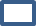 Nachmittags                                            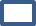 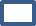 